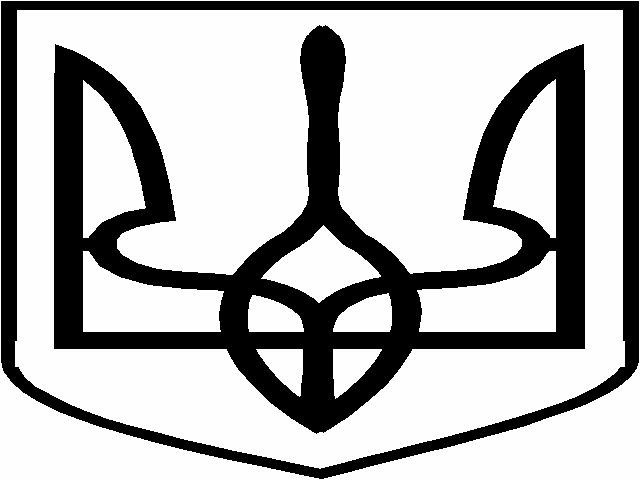 ЛОЗIВСЬКА МIСЬКА РАДАХАРКIВСЬКОЇ ОБЛАСТILVIII   СЕСIЯ  VІІ   СКЛИКАННЯР I Ш Е Н Н Я від 07 грудня 2018 року		            	                                       № Керуючись ст. 25 Закону України „Про місцеве самоврядування в Україні”, ч. 1 ст. 8 ЖК України, на підставі Положення про порядок переведення житлових приміщень і житлових будинків в нежитлові для розміщення об’єктів невиробничої сфери, затвердженого рішенням міської ради від 30.03.2017 р. № 580, беручи до уваги звіт про проведення технічного обстеження квартири № 1 в будинку № 25 на мікрорайоні 1 в м. Лозова Харківської області з метою визначення можливості переведення її в нежитлове приміщення для організації магазину промислових товарів, розроблений експертом з технічного обстеження будівель і споруд Кравчуком С.Б., та розглянувши звернення Жукової Каріни Святославівни, міська рада В И Р І Ш И Л А :Перевести квартиру № 1 в будинку 25 на мікрорайоні 1 в м. Лозова Харківської області, що належить на праві приватної власності Жуковій Каріні Святославівни, у нежитлове приміщення для організації магазину промислових товарів.2. Зобов’язати Жукову К.С.:2.1. Отримати у відділі містобудування, архітектури та земельних відносин міської ради (через ЦНАП) містобудівні умови та обмеження для проектування об’єкта будівництва.2.2. Одержати технічні умови для розробки проектно-кошторисної документації на реконструкцію приміщення з організацією окремого входу в управлінні житлово-комунального господарства та будівництва міської ради, у комунальних службах міста та інших постачальних організаціях, інженерні мережі яких проходять в охоронній зоні об’єкта реконструкції.2.3. Розробити проектно-кошторисну документацію на реконструкцію нежитлового приміщення з метою організації магазину промислових товарів з врахуванням погодженого плану благоустрою прилеглої території, плану оздоблення фасадів та містобудівних умов та обмежень.2.4. Після розробки та погодження проектно-кошторисної документації, але до подачі декларації про початок будівельних робіт до Департаменту Державної архітектурно-будівельної інспекції у Харківській області, укласти договір на пайову участь у розвитку інфраструктури міста з управлінням житлово-комунального господарства та будівництва міської ради.2.5. Виконати благоустрій прилеглої до нежитлового приміщення території у відповідності до погодженого плану благоустрою прилеглої території та паспорту оздоблення фасадів.2.6. Укласти договори про надання комунальних послуг безпосередньо з відповідними службами.2.7. Після введення об’єкту в експлуатацію оформити право власності на об’єкт нерухомого майна.3. Заборонити використання приміщення для потреб промислового виробництва та зміну визначеного цільового призначення.4. Присвоїти вищезазначеному приміщенню адресу: Харківська обл., м. Лозова, мікрорайон 1, буд. 25, нежитлове приміщення № 3 замість адреси: Харківська обл., м. Лозова, мікрорайон 1, буд. 25, кв. 1.5. Контроль за виконанням рішення покласти на постійну комісію з питань земельних відносин, містобудування та архітектури (Мельник О.О.)Міський голова                                                                  С.В.ЗЕЛЕНСЬКИЙКошляк, 2-32-69								     В.В.Крикун										     О.С.СтепановаПро переведення квартири № 1 в будинку 25 на мікрорайоні 1 в м. Лозова Харківської області у нежитлове приміщення 